ТВЕРСКАЯ ОБЛАСТЬ АДМИНИСТРАЦИЯ  РЖЕВСКОГО МУНИЦИПАЛЬНОГО ОКРУГАП О С Т А Н О В Л Е Н И Е16.01.2023					                                          № 09О внесении изменений в постановление Администрации Ржевского муниципальногоокруга  от 27.12.2022 № 1113	В соответствии со статьей 179 Бюджетного кодекса Российской Федерации, руководствуясь постановлением Администрации города Ржева Тверской области от 22.08.2022 № 757 «Об утверждении Порядка разработки, реализации и оценки эффективности реализации муниципальных программ Ржевского муниципального округа Тверской области», постановлением Администрации города Ржева Тверской области от 22.08.2022 № 758 «Об утверждении Перечня муниципальных программ Ржевского муниципального округа Тверской области» (с изменениями), Администрация Ржевского муниципального округа П О С Т А Н О В Л Я Е Т :1. Внести в постановление Администрации Ржевского муниципального округа  от 27.12.2022 № 1113 «Об утверждении Муниципальной программы Ржевского муниципального округа Тверской области «Развитие культуры Ржевского муниципального округа Тверской области» на 2023-2028 годы»  следующие изменения:	1.1. В приложении к постановлению Паспорт Муниципальной программы Ржевского муниципального округа Тверской области «Развитие культуры Ржевского муниципального округа Тверской области» на 2023-2028 годы изложить в новой редакции:ПАСПОРТ   муниципальной программы Ржевского муниципального округа Тверской области ».	1.2.  Паспорт Подпрограммы 1 муниципальной программы Ржевского муниципального округа Тверской области изложить в новой редакции:«ПаспортПодпрограммы 1 муниципальной программы Ржевского муниципального округа Тверской области».	1.3.  Паспорт Подпрограммы 2 муниципальной программы Ржевского муниципального округа Тверской области изложить в новой редакции:«ПаспортПодпрограммы 2 муниципальной программыРжевского муниципального округа Тверской области».1.4.  Паспорт Подпрограммы 3 муниципальной программы Ржевского муниципального округа Тверской области изложить в новой редакции: « ПаспортПодпрограммы 3 муниципальной программы Ржевского муниципального округа Тверской области».	1.5.  Паспорт Подпрограммы 4 муниципальной программы Ржевского муниципального округа Тверской области изложить в новой редакции:ПаспортПодпрограммы 4 муниципальной программы Ржевского муниципального округа Тверской области».1.6. Приложение 1 к Муниципальной программе Ржевского муниципального округа Тверской области «Развитие культуры Ржевского муниципального округа Тверской области» на 2023-2028 годы, изложить в новой редакции. (Приложение).2. Настоящее постановление вступает в силу со дня его подписания, подлежит размещению на  сайте муниципального образования Ржевский муниципальный округ Тверской области www.городржев.рф в информационно-телекоммуникационной сети «Интернет».            3. Контроль за исполнением настоящего постановления возложить на заместителя Главы администрации города Ржева Тверской области Ямщикову Е.Н.Глава Ржевского муниципального округа                                                                                                   Р.С. КрыловНаименование муниципальной программы Ржевского муниципального округаМуниципальная программа Ржевского муниципального округа Тверской области«Развитие культуры Ржевского муниципального округа Тверской области»на 2023 – 2028 годыГлавный Администратор муниципальной программы Ржевского муниципального округаУправление  культуры Администрации Ржевского муниципального округа Тверской областиАдминистратор муниципальной программы Ржевского муниципального округаОтдел по культуре, туризму и делам молодежи Администрации Ржевского района Тверской областиСрок реализации муниципальной программы2023-2028 годыЦели муниципальной программы«Реализация стратегической роли культуры как духовно-нравственного основания развития личности, сохранение и развитие единого культурного пространства в Ржевском муниципальном округе Тверской области»Подпрограммы Ржевского муниципального округаПодпрограмма 1 «Развитие дополнительного образования детей в сфере культуры Ржевского муниципального округа Тверской области».Подпрограмма 2 «Улучшение условий организации досуга и обеспечение жителей Ржевского муниципального округа услугами организации культуры». Подпрограмма 3 «Организация библиотечного обслуживания населения Ржевского муниципального округа Тверской области».Подпрограмма 4 «Сохранение и развитие культурного потенциала  Ржевского муниципального округа Тверской области».   Обеспечивающая подпрограмма.Ожидаемые результаты  реализации муниципальной программы Ржевского муниципального округа- Увеличение количества муниципальных услуг в сфере культуры Ржевского муниципального округа, предоставляемых муниципальными учреждениями культуры и учреждениями дополнительного образования Ржевского муниципального округа Тверской области  до 21 ед.;- Увеличение уровня удовлетворенности населения качеством услуг, предоставляемых учреждениями культуры и учреждениями дополнительного образования в сфере культуры в Ржевском муниципальном округе Тверской области до 98%; - Уровень удовлетворенности населения качеством услуг, предоставляемых учреждениями культуры и учреждениями дополнительного образования в сфере культуры в городе Ржеве Тверской области до  100 %.Источники финансирования муниципальной программы Ржевского муниципального округа Тверской области по годам ее реализации. — 193 691,9  тыс. рублей, в том числе:125 352,5 тыс. рублей – за счет средств местного бюджета; 68 339,4 тыс. рублей – за счет средств областного бюджета;. — 190 229,6 тыс. рублей, в том числе:121 890,2  тыс. рублей – за счет средств местного бюджета;68 339,4  тыс. рублей – за счет средств областного бюджета;. — 190 169,6 тыс. рублей, в том числе:121 830,2 тыс. рублей – за счет средств местного бюджета; 68 339,4  тыс. рублей – за счет средств областного бюджета;. — 93 455,8 тыс. рублей, в том числе:93 455,8 тыс. рублей – за счет средств местного бюджета; . — 92 860,8 тыс. рублей, в том числе:92 860,8 тыс. рублей – за счет средств местного бюджета; . — 92 810,8 тыс. рублей, в том числе:92 810,8 тыс. рублей – за счет средств местного бюджета. Плановые объемы финансирования подпрограмм  по годам реализации, в том числе обеспечивающей подпрограммыПодпрограмма 1, в том числе:2023 год – 64 532,6 тыс. рублей;2024 год – 63 566,6 тыс. рублей;2025 год – 63 566,6 тыс. рублей;2026 год – 40 838,8 тыс. рублей;2027 год – 40 838,8 тыс. рублей;2028 год – 40 838,8  тыс. рублей.Подпрограмма 2, в том числе:2023 год – 77 725,2 тыс. рублей;2024 год – 76 331,7 тыс. рублей;2025 год – 76 331,7 тыс. рублей;2026 год – 26 231,7 тыс. рублей;2027 год – 26 231,7 тыс. рублей;2028 год – 26 231,7 тыс. рублей.Подпрограмма 3, в том числе:2023 год – 40 330,9 тыс. рублей;2024 год – 39 180,9 тыс. рублей;2025 год – 39 180,9 тыс. рублей;2026 год – 12 421,5 тыс. рублей;2027 год – 12 421,5 тыс. рублей;2028 год – 12 421,5 тыс. рублей.Подпрограмма 4, в том числе:2023 год – 3 342,1 тыс. рублей;2024 год – 3 312,1 тыс. рублей;2025 год – 3 312,1 тыс. рублей;2026 год – 6 185,5 тыс. рублей;2027 год – 5 590,5  тыс. рублей;2028 год – 5 540,5 тыс. рублейОбеспечивающая подпрограмма, в том числе:2023 год – 7 761,1 тыс. рублей;2024 год – 7 838,3 тыс. рублей;2025 год – 7 778,3 тыс. рублей;2026 год – 7 778,3 тыс. рублей;2027 год – 7 778,3 тыс. рублей;2028 год – 7 778,3 тыс. рублей.Наименование подпрограммы 1«Развитие дополнительного образования детей в сфере культуры Ржевского муниципального округа  Тверской области»   Задачи подпрограммы 1Задача 1 «Совершенствование механизмов управления системой  учреждений дополнительного образования детей в сфере культуры Ржевского муниципального округа Тверской области» (далее – Задача 1 подпрограммы 1);Задача  2 «Укрепление и модернизация  материально-технической базы учреждений дополнительного образования  в сфере  культуры» (далее – Задача 2 подпрограммы 1);Задача  3 «Реализация федерального проекта «Культурная среда» в рамках национального проекта «Культура»  (далее – Задача 3 подпрограммы 1)Ожидаемые результаты реализации подпрограммы 1 (конечный результат выполнения подпрограммы, выраженный в показателях решения задачи подпрограммы)Обеспечение количеством предпрофессиональных программ, реализуемых в муниципальных  учреждениях дополнительного образования в сфере культуры Ржевского муниципального округа Тверской области, в год до 8 единиц;Обеспечение количеством специалистов в сфере дополнительного образования, повысивших свою квалификацию, в год до уровня 90%;Обеспечение количеством проводимых мероприятий, различной  направленности  до 130 единиц в год;Обеспечение количеством участников выставок, фестивалей и конкурсов различного уровня до 950 человек в год;Увеличение количество Лауреатов и Дипломантов выставок, фестивалей и конкурсов различного уровня до 450 человек в год;Обеспечение учреждений  дополнительного образования, проведенными мероприятиями по совершенствованию материально-технической базы, 4 единиц в год;Количество человек прошедших медицинский осмотр за счет средств местного бюджета, до 87 человек в год.Источники финансирования подпрограммы 1 по годам реализации. — 64 532,6  тыс. рублей, в том числе:45 823,8 тыс. рублей – за счет средств местного бюджета; 18 708,8 тыс. рублей – за счет средств областного бюджета;. — 63 566,6   тыс. рублей, в том числе:44 857,8 тыс. рублей – за счет средств местного бюджета; 18 708,8 тыс. рублей – за счет средств областного бюджета;2025 г. — 63 566,6  тыс. рублей, в том числе:44 857,8 тыс. рублей – за счет средств местного бюджета; 18 708,8   тыс. рублей – за счет средств областного бюджета;2026 г. — 40 838,8 тыс. рублей, в том числе:40 838,8  тыс. рублей – за счет средств местного бюджета; 2027 г. — 40 838,8  тыс. рублей, в том числе:40 838,8  тыс. рублей – за счет средств местного бюджета; 2028 г. — 40 838,8  тыс. рублей, в том числе:40 838,8  тыс. рублей – за счет средств местного бюджета. Плановые объемы финансирования задач подпрограммы 1 по годам реализацииЗадача 1 подпрограммы 1, в том числе:2023 г. — 63 952,6  тыс. рублей; 2024 г. — 63 566,6  тыс. рублей;2025 г. — 63 566,6  тыс. рублей; 2026 г. — 39 090,7  тыс. рублей; 2027 г. — 39 090,7  тыс. рублей; 2028 г. — 39 090,7  тыс. рублей;Задача 2 подпрограммы 1, в том числе:2023 г. — 580,0 тыс. рублей;2024 г. —  0,0  тыс. рублей;2025 г. —  0,0  тыс. рублей; 2026 г. — 1 748,1  тыс. рублей;2027 г. — 1 748,1  тыс. рублей;2028 г. — 1 748,1  тыс. рублей.Наименование подпрограммы 2«Улучшение условий организации досуга и обеспечение жителей Ржевского муниципального округа услугами организаций культуры»Задачи подпрограммы 2Задача 1 «Совершенствование системы бюджетных учреждений культурно-досугового типа Ржевского муниципального округа Тверской области» (далее –Задача 1 подпрограммы 2);Задача 2 «Укрепление и модернизация  материально-технической базы бюджетных учреждений культурно-досугового типа» (далее – Задача 2 подпрограммы 2);Задача  3. Реализация регионального проекта "Творческие люди" в рамках национального проекта "Культура"2).Ожидаемые результаты реализации подпрограммы 2 (конечный результат выполнения подпрограммы, выраженный в показателях решения задачи подпрограммы)Количество работников бюджетных учреждений культурно-досугового типа,  прошедших повышение квалификации, в год до 50 человек;Количество проводимых мероприятий, различной  направленности  до 930 единиц в год;Количество участников выставок, фестивалей и конкурсов различного уровня в год до 550 человек;Количество Лауреатов и Дипломантов выставок, фестивалей и конкурсов различного уровня, различной  направленности различной  направленности  до 150 единиц в год;Количество мероприятий в бюджетных учреждениях, в которых проведены мероприятия по энергосбережению и повышению энергоэффективности, до 200 ед. в год;Количество учреждений оборудованных необходимыми средствами для обеспечения безопасности, различной  направленности  до 16 ед. в год;Количество бюджетных учреждений, в которых проведены мероприятия по укреплению и модернизации  материально-технической базы, 16 единиц в год;Количество домов культуры, которым была оказана государственная  поддержка в рамках национального проекта "Культура", до 1 ед. в год.Источники финансирования подпрограммы 2 по годам реализации2023 г. — 77 725,2  тыс. рублей, в том числе:46 774,8  тыс. рублей – за счет средств местного бюджета;30 950,4  тыс. рублей – за счет средств областного бюджета;2024 г. — 76 331,7   тыс. рублей, в том числе:45 381,3   тыс. рублей – за счет средств местного бюджета;30 950,4 тыс. рублей – за счет средств областного бюджета;2025 г. — 76 331,7   тыс. рублей, в том числе:45 381,3   тыс. рублей – за счет средств местного бюджета;30 950,4 тыс. рублей – за счет средств областного бюджета; 2026 г. — 26 231,7   тыс. рублей, в том числе:26 231,7 тыс. рублей – за счет средств местного бюджета; 2027 г. — 26 231,7   тыс. рублей, в том числе:26 231,7    тыс. рублей – за счет средств местного бюджета; 2028 г. — 26 231,7   тыс. рублей, в том числе:26 231,7    тыс. рублей – за счет средств местного бюджета.Плановые объемы финансирования задач подпрограммы 2 по годам реализацииЗадача 1 подпрограммы 2, в том числе:2023 г. — 76 323,2  тыс. рублей; 2024 г. — 76 215,7  тыс. рублей;2025 г. — 76 215,7  тыс. рублей;2026 г. — 25 618,7  тыс. рублей;2027 г. — 25 618,7  тыс. рублей;2028 г. — 25 618,7  тыс. рублей.Задача 2 подпрограммы 2, в том числе:2023 г. — 1 400,0 тыс. рублей; 2024 г. — 116,0 тыс. рублей;2025 г. — 116,0 тыс. рублей;2026 г. — 613,0 тыс. рублей;2027 г. — 613,0  тыс. рублей;2028 г. — 613,0  тыс. рублей.Задача 3 подпрограммы 2, в том числе:2023 г. — 2,0 тыс. рублей; 2024 г. — 0,0 тыс. рублей;2025 г. — 0,0 тыс. рублей;2026 г. — 0,0 тыс. рублей;2027 г. — 0,0  тыс. рублей;2028 г. — 0,0  тыс. рублей.Наименование подпрограммы 3«Организация библиотечного обслуживания населения Ржевского муниципального округа Тверской области»Задачи подпрограммы  3Задача 1 «Развитие функционирования учреждений библиотечного обслуживания населения Ржевского муниципального округа»  (далее –Задача 1 подпрограммы 3);Задача 2  «Развитие библиотечного дела, сохранение культурного наследия в Ржевском муниципальном округе Тверской области» (далее – Задача 2 подпрограммы 3);Задача 3 «Реализация регионального проекта "Творческие люди" в рамках национального проекта «Культура» 3).Ожидаемые результаты реализации подпрограммы 3 (конечный результат выполнения подпрограммы, выраженный в показателях решения задачи подпрограммы)Количество работников бюджетного учреждения библиотечного обслуживания населения Ржевского муниципального округа Тверской области,  прошедших переподготовку в связи с внедрением профессиональных стандартов, до 23 человек в год;Доля  работников  бюджетного учреждения библиотечного обслуживания населения Ржевского муниципального округа Тверской области повысивших свою квалификацию, в год до 2%;Количество учреждений библиотечного обслуживания населения Ржевского муниципального округа Тверской области, в которых проведены мероприятия по совершенствованию материально-технической базы, различной  направленности  до 3 единиц в год;Количество проводимых мероприятий, различной направленности в  бюджетном  учреждении «Ржевская централизованная  библиотечная система», различной  направленности  до 1300 единиц в год;Количество посетителей массовых мероприятий, проводимых МУК «Ржевская централизованная библиотечная система», до 16 000 чел. в год;Количество зарегистрированных  пользователей, в год до 17300 человек;Количество посещений библиотек, до 130 000 единиц в год;Книговыдача, различной  направленности  до 380 000 единиц в год;Количество заявок на оказание государственной  поддержки в рамках национального проекта "Культура" до 1 единиц в год.Источники финансирования подпрограммы 3 по годам реализации2023 г. — 40 330,9 тыс. рублей, в том числе:21 650,7  тыс. рублей – за счет средств местного бюджета; 18 680,2 тыс. рублей – за счет средств областного бюджета;2024 г. — 39 180,9 тыс. рублей, в том числе:20 500,7 тыс. рублей – за счет средств местного бюджета; 18 680,2  тыс. рублей – за счет средств областного бюджета;2025 г. — 39 180,9 тыс. рублей, в том числе:20 500,7 тыс. рублей – за счет средств местного бюджета; 18 680,2 тыс. рублей – за счет средств областного бюджета;2026 г. — 12 421,5 тыс. рублей, в том числе:12 673,5 тыс. рублей – за счет средств местного бюджета; 2027 г. — 12 421,5 тыс. рублей, в том числе:12 673,5  тыс. рублей – за счет средств местного бюджета; 2028 г. — 12 421,5 тыс. рублей, в том числе:12 673,5  тыс. рублей – за счет средств местного бюджета. Плановые объемы финансирования задач подпрограммы 3 по годам реализацииЗадача 1 подпрограммы 3, в том числе:2023 г. — 39 928,9 тыс. рублей; 2024 г. — 39 180,9 тыс. рублей;2025 г. — 39 180,9 тыс. рублей;2026 г. — 12 421,5 тыс. рублей;2027 г. — 12 421,5 тыс. рублей;2028 г. — 12 421,5 тыс. рублей.Задача 2 подпрограммы 3, в том числе:2023 г. — 400,0  тыс. рублей; 2024 г. — 0,0  тыс. рублей;2025 г. — 0,0  тыс. рублей;2026 г. — 0,0  тыс. рублей;2027 г. — 0,0  тыс. рублей;2028 г. — 0,0  тыс. рублей.Задача 3 подпрограммы 3, в том числе:2023 г. — 2,0  тыс. рублей; 2024 г. — 0,0  тыс. рублей;2025 г. — 0,0  тыс. рублей;2026 г. — 0,0  тыс. рублей;2027 г. — 0,0  тыс. рублей;2028 г. — 0,0  тыс. рублей.Наименование подпрограммы 4 «Сохранение и развитие культурного потенциала  Ржевского муниципального округа Тверской области»»Задачи подпрограммы  4Задача 1 «Организация деятельности инструментальных коллективов Ржевского муниципального округа» (далее Задача 1 подпрограммы 4;Задача 2  «Сохранение и развитие самодеятельного и народного творчества  в городе Ржеве Тверской области» (далее Задача 2 подпрограммы 4)Ожидаемые результаты реализации подпрограммы 4 (конечный результат выполнения подпрограммы, выраженный в показателях решения задачи подпрограммы)Количество мероприятий, проводимых инструментальными коллективами Ржевского муниципального округа» в год до уровня 40%;Количество культурно-массовых мероприятий, проводимых в учреждениях культуры», различной направленности  до 1380 ед.в год;Количество посетителей культурно-массовых мероприятий, проводимых в учреждениях культуры», в год до 65 000 человек;Количество любительских формирований самодеятельного народного творчества в учреждениях культурно-досугового типа», до 98 ед.в год;Количество участников любительских формирований самодеятельного народного творчества в учреждениях культурно-досугового типа», в год до 1660 человек.Источники финансирования подпрограммы 4 по годам реализации2023 г. — 3 342,1  тыс. рублей, в том числе:3 342,1 тыс. рублей – за счет средств местного бюджета; 2024 г. — 3 312,1  тыс. рублей, в том числе:3 312,1 тыс. рублей – за счет средств местного бюджета; 2025 г. — 3 312,1 тыс. рублей, в том числе:3 312,1 тыс. рублей – за счет средств местного бюджета; 2026 г. — 6 185,5 тыс. рублей, в том числе:6 185,5 тыс. рублей – за счет средств местного бюджета; 2027 г. — 5 590,5 тыс. рублей, в том числе:5 590,4 тыс. рублей – за счет средств местного бюджета; 2028 г. — 5 540,5 тыс. рублей, в том числе:5 540,4 тыс. рублей – за счет средств местного бюджета. Плановые объемы финансирования задач подпрограммы 4 по годам реализацииЗадача 1 подпрограммы 4, в том числе:2023 г. — 864,4  тыс. рублей; 2024 г. — 864,4 тыс. рублей;2025 г. — 864,4 тыс. рублей;2026 г. — 864,4 тыс. рублей;2027 г. — 864,4 тыс. рублей;2028 г. — 864,4 тыс. рублей.Задача 2 подпрограммы 4, в том числе:2023 г. — 2 477,7 тыс. рублей; 2024 г. — 2 447,7 тыс. рублей;2025 г. — 2 447,7 тыс. рублей;2026 г. — 5 321,1 тыс. рублей;2027 г. — 4 726,1 тыс. рублей;2028 г. — 4 676,1 тыс. рублей.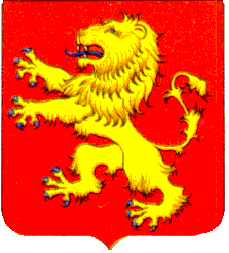 